МБДОУ д\с №3 «Аленушка»Конспект развлечения в старшей группе «Спорт — это сила и здоровье»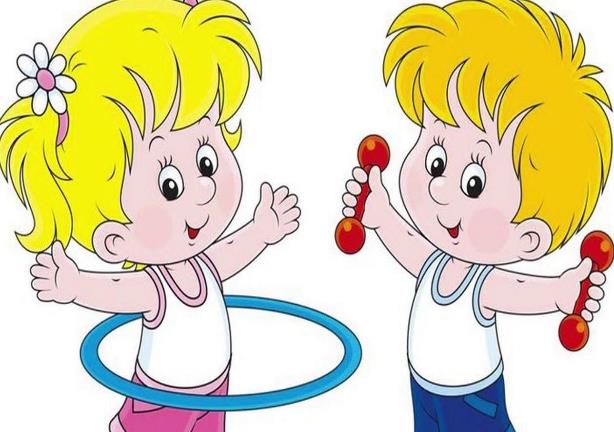 (воспитатель Жданова И.В.)Конспект развлечения в старшей группе «Спорт — это сила и здоровье»Цель: привлечь детей к здоровому образу жизни через спортивные развлечения.Задачи:Оздоровительные:-способствовать укреплению опорно-двигательного аппарата и формированию правильной осанки.Образовательные:-формировать двигательные умения и навыки;-формировать представление детей об оздоровительном воздействиифизических упражнений на организм;-обучать игре в команде.Развивающие:-развивать быстроту, силу, ловкость, меткость, память.-развивать интерес к спортивным играм;-развивать умение накидывать кольца на расстоянии;Воспитательные:-воспитывать в детях потребность в ежедневных физических упражнениях;-развивать чувство товарищества, взаимопомощь, интерес к физической культуре.Оборудование: обручи 5 шт, ракетки 2 шт, мячики большие и маленькие, кегли, кольца, канат, мешочки с песком.Ход развлечения:Ведущий: Здравствуйте, ребята! Мы сегодня пригласили всех Вас на спортивный праздник. Будем бегать играть, соревноваться! Как вы думаете, зачем нужно заниматься физкультурой?Дети: Для того чтобы быть здоровыми!Ведущий: Вы скажите нам ребятки, утром делали зарядку?Дети: Да!Ведущий: Все встали, подтянулись, улыбнулись! Начинаем зарядку!(Под ритмичную музыку дети выполняют общеразвивающие упражнения).Ведущий: А сейчас мы отправляемся в путешествие в страну здоровячков. (Встали и шагаем на месте).В путь дорогу собираемся,За здоровьем отправляемся.Впереди препятствий много-Будет трудная дорога!Ой какая незадача, в горах случился обвал и наш путь преградили камни, которые нам придется убрать!Эстафета «Перенеси камни».Дети делятся на две команды. Перед каждой командой корзина, в 6-7 шагах от стартовой линии обручи – в них лежат маленькие мячи. Первые участники бегут к обручу, берут мяч и несут в корзину, передают эстафету следующему участнику и встают в конец колонны. Следующие участники выполняют те же действия.Эстафета «Набрасывание колец».Ведущий: Ребята, следующим заданием будет набросить кольца на колышки на расстоянии. Подходите к черте, и аккуратно постарайтесь накинуть кольцо на колышки. Каждый участник попытается накинуть по одному кольцу.Ведущий: Молодцы, ребята. Устали? Нет? Молодцы!Объявляем привал. Мы хотим проверить, знаете ли вы предметы личной гигиены, мы будем загадывать загадки, а вы попробуйте отгадать.Целых двадцать пять зубковДля кудрей и хохолков.И под каждым под зубкомЛягут волосы рядком. (Расчестка).Ускользает как живое,Но не выпущу его я.Белой пеной пенится,Руки мыть не ленится. (Мыло).Мягкое, пушистое,Чистое-чистое.Об него мы руки вытираемИ на место убираем. (Полотенце).Ведущий: Ой ребята, на нашем пути болото. Нам надо перепрыгнуть через болото по кочкам.Эстафета «Прыжки по кочкам».Перед каждой командой на пол кладут обручи (3 обруча). Дети прыгают из обруча в обруч до кегли, обратно возвращаются бегом, передавая эстафету следующему игроку.Ведущий: Молодцы! И с этим заданием вы справились хорошо.Эстафета «Бег с ракеткой и мячом».Ставим две кегли. Задача участников добежать до кегли и обратно, неся в руках ракетку с мячом, стараясь, чтобы мяч не упал.Ведущий: Ребята, какие вы молодцы, настоящие спортсмены, как ловко и быстро вы справились с заданием! Переходим к следующему заданию.Эстафета «Кто лишний».Ведущий: Тогда внимательно слушайте!Пятое задание называется «Кто лишний». Вы должны выбрать шесть участников. Посмотрите, на коврике лежат пять обручей, вы бежите по кругу, пока играет музыка, когда музыка останавливается, нужно встать в любой обруч. Тот, кому обруча не хватило - выбывает из игры. Потом один обруч убирается, и продолжают играть пять участников. Играем до тех пор, пока не останется один участник, он и его команда и будет победителями. Все понятно? Тогда начинаем!Эстафета «Веселый мяч».Дети ведут мяч отбивая его об пол до кегли и вернувшись назад передают мяч следующему игроку.Эстафета «Перетягивание каната».Дети берутся за канат с двух сторон, стараются перетянуть команду соперников на свою сторону.Эстафета «Не урони мешочек».Представители команд кладут на голову мешочек с песком. Их задача пройти не уронив мешочек и вернуться обратно. Мешочек придерживать рукой не разрешается.Ведущий: Молодцы, ребята! Наше путешествие в страну здоровичков подошло к концу.Ребята, вы отлично справились со всеми заданиями. Все участники команд показали свою ловкость, силу, быстроту. А главное – получили заряд бодрости! Занимайтесь спортом, укрепляйте своё здоровье, развивайте силу и выносливость!Ведущий: Если хочешь стать умелым,Сильным, ловким, смелым,Научись любить скакалки,Обручи и палки.Никогда не унывай,В цель мячами попадай.Вот здоровья в чём секрет –Всем друзьям…Дети: Физкульт-привет!